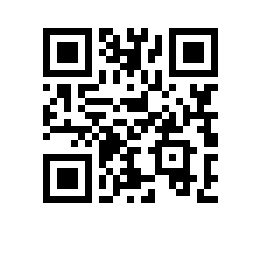 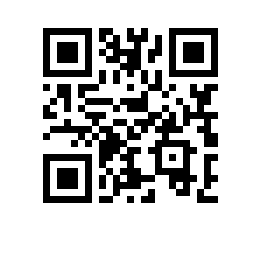 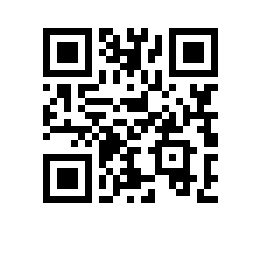 О внесении изменений в приказ от 25.04.2024 № 6.18-01/250424-25В связи с кадровыми изменениямиПРИКАЗЫВАЮ:Внести изменения в приказ от 25.04.2024 № 6.18-01/250424-25 «О составе государственной экзаменационной комиссии по проведению государственной итоговой аттестации студентов образовательной программы «Политология и мировая политика» факультета Санкт-Петербургская школа социальных наук НИУ ВШЭ – Санкт-Петербург и секретарях государственной экзаменационной комиссии», заменив в пункте 4, подпунктах 4.3, 4.5, 4.8 и 4.11 слова «Сунгуров А.Ю., доктор политических наук, профессор, профессор департамента политологии и международных отношений факультета Санкт-Петербургская школа социальных наук НИУ ВШЭ – Санкт-Петербург, президент Межрегиональной общественной организации Гуманитарно-политологического Центра «Стратегия» словами «Ткачева Т.Ю., PhD, доцент департамента социологии факультета Санкт-Петербургская школа социальных наук НИУ ВШЭ – Санкт-Петербург, научный сотрудник Лаборатории сравнительных социальных исследований имени Рональда Франклина Инглхарта».ПроректорС.Ю. Рощин